GREENWOOD PUBLIC SCHOOL, ADITYAPURAM, GWALIOR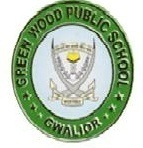 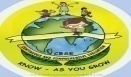 OUR MOTTO- DEVELOPMENT WITH DELIGHT        LIST OF THE STUDENTS PASSED AND PROMOTED TO CLASS IVDear Parents,You are requested to buy the new set of books, cover them and keep your child ready for the new session beginning from 3rd April 2020.Report card will be issued to your child once the school reopens.CONGRATULATIONS TO YOU AND YOUR CHILDGREENWOOD PUBLIC SCHOOL, ADITYAPURAM, GWALIOROUR MOTTO- DEVELOPMENT WITH DELIGHT        LIST OF THE STUDENTS PASSED AND PROMOTED TO CLASS IVDear Parents,You are requested to buy the new set of books, cover them and keep your child ready for the new session beginning from 3rd April 2020.Report card will be issued to your child once the school reopens.CONGRATULATIONS TO YOU AND YOUR CHILDGREENWOOD PUBLIC SCHOOL, ADITYAPURAM, GWALIOROUR MOTTO- DEVELOPMENT WITH DELIGHT        LIST OF THE STUDENTS PASSED AND PROMOTED TO CLASS IVDear Parents,You are requested to buy the new set of books, cover them and keep your child ready for the new session beginning from 3rd April 2020.Report card will be issued to your child once the school reopens.CONGRATULATIONS TO YOU AND YOUR CHILDGREENWOOD PUBLIC SCHOOL, ADITYAPURAM, GWALIOROUR MOTTO- DEVELOPMENT WITH DELIGHT        LIST OF THE STUDENTS PASSED AND PROMOTED TO CLASS IVDear Parents,You are requested to buy the new set of books, cover them and keep your child ready for the new session beginning from 3rd April 2020.Report card will be issued to your child once the school reopens.CONGRATULATIONS TO YOU AND YOUR CHILDGREENWOOD PUBLIC SCHOOL, ADITYAPURAM, GWALIOROUR MOTTO- DEVELOPMENT WITH DELIGHT        LIST OF THE STUDENTS PASSED AND PROMOTED TO CLASS IVDear Parents,You are requested to buy the new set of books, cover them and keep your child ready for the new session beginning from 3rd April 2020.Report card will be issued to your child once the school reopens.CONGRATULATIONS TO YOU AND YOUR CHILDS.NONAME OF STUDENTS (III-A)RESULT1AASTHA BAGHELPASS2AKANKSHA RAJAWATPASS3AMBIKA SHARMAPASS4ANSHIKA SHARMAPASS5ARUSHI RAJPOOTPASS6BHAVANAPASS7DEEPANJALI PASS8HIMANSHI SONKARPASS9JAGRATI SHRIVASTAVAPASS10JANVI BHADORIAPASS11KANAK CHAUHANPASS12KHUSHI AHIRWARPASS13KHUSHI MISHRAPASS14KINJAL RATHOREPASS15MANSHI TOMARPASS16NAVYAPASS17POORVI SHARMAPASS18PRABHJOT KAURPASS19PRABHUTI BAGHELPASS20PRANIKA RATHOREPASS21RADHIKA BHADORIAPASS22RADHIKA SHARMAPASS23RAKHI BHADORIAPASS24SAKSHIPASS25SANIA SOLANKI PASS26SANJANA MOURYAPASS27SIRAT KAURPASS28SWETA GURJARPASS29SWETA TOMARPASS30VASHNAVI SHARMAPASSS.NONAME OF STUDENTS (III-B)RESULT1ADITYA NARAYAN PARIHARPASS2AKASH SINGHPASS3ANOOP SINGH SISODIYAPASS4ANSH RAIPURIYAPASS5ANSHUMAN SINGHNARWARIYAPASS6ANURAG SINGHPASS7ARUSH YADAVPASS8ARYANPASS9ASHISH GURJARPASS10AYUSH GOYALPASS11AYUSH VERMAPASS12BHAVYA VERMAPASS13DAKSH SHARMAPASS14DEVANG SHARMAPASS15DIVYANSH SHARMAPASS16GAURAV SINGH JADONPASS17GOPAL SINGHPASS18HARDIK SHARMAPASS19HARSH SINGHPASS20HIMANSHU INDORIYAPASS21KRISHNA SINGH SIKARWARPASS22MANVENDRA SINGH BHADOURIYAPASS23MOHIT SINGH GURJARPASS24NITIN SINGH BHADORIYAPASS25PIYUSH SHARMAPASS26RAM SINGH SIKARWARPASS27ROSHAN SINGHPASS28SAIF KHANPASS29SHIVAM SHARMAPASS30VIKAS GURJARPASS31YASH RAJ SINGH BHADORIAPASSS.NONAME OF STUDENTS (III-C)RESULT1ABHAY PRATAP SINGHPASS2ADITYA DANTAREPASS3ADITYA RAJ SINGH TOMARPASS4AMARJEET GURJARPASS5AMIT SINGHPASS6ANKUSH LODHIPASS7ANURAG SHARMAPASS8ANURAG SINGHPASS9ARYAN GURJARPASS10ATHARV SINGHPASS11AYUSH PRAIYAPASS12GAURAV SINGH JADONPASS13KRISHNA SHUKLAPASS14NANHE RAJA GURJARPASS15PIYUSH KUMARPASS16PRADHUMAN SINGH RAJAWATPASS17RAHUL SINGHPASS18ROHIT PANDEYPASS19SANSKAR MANDELIYAPASS20SATYAM SINGH GURJARPASS21SHORYA TOMARPASS22SUNNY SINGH TOMARPASS23YASHVARDHAN SINGH BHADORIAPASSS.NONAME OF STUDENTS (III-D)RESULT1ABHAY PRATAP SINGH SENGARPASS2ANANYA SHARMAPASS3ANSHDEEP SINGH GILLPASS4ANSHUMAN SINGH PASS5ARYAN SINGH SIKAWARPASS6AYUSH SINGH TOMARPASS7BHUPENDRA ARYAPASS8DEEPAK SINGH TOMARPASS9DIVYANSH SHARMAPASS10HUNNY YADAVPASS11IKROOP SINGH AULAKHPASS12ISHANT SINGH TOMARPASS13MADHUSUDAN SHARMAPASS14MUNENDRA SINGH TOMARPASS15NAMAN AGRAWALPASS16PRASHANT SHARMAPASS17PRASHANT SINGH TOMARPASS18PREM SINGH BHADORIAPASS19PRITHVI RAJ SINGH GURJARPASS20PRIYANSHPASS21SANKET SHARMAPASS22SHAILENDRA LODHIPASS23YASH PRATAP GURJARPASSS.NONAME OF STUDENTS (III-E)RESULT1AASHI PARIHARPASS2ABHISHEK SHARMA PASS3ADARSH SINGH TOMARPASS4ALANKRATA SINGH GURJARPASS5ANAMIKA GOYALPASS6ANUJ TOMARPASS7ARUN KUMARPASS8AYUSHI SHARMAPASS9DIVYAPASS10GUNJAN GURJARPASS11HIMANSHI JADAUNPASS12KAUSHIKI TOMARPASS13MOHIT SINGH TOMARPASS14NAVYA SHARMAPASS15NAYARAPASS16OM BHADOURIYAPASS17PRABAL PRATAP SINGHPASS18PRACHI TOMARPASS19PRARTHANA MAHAURPASS20PRIYA TOMARPASS21RINKYPASS22RISHABH SINGH RAJAWATPASS23RIYAPASS24SHIV PRATAP SINGHPASS25SHRASTY DIXITPASS26SHREYASHIPASS27SIDDHI SHARMA PASS28SUMITRA SIKARWARPASS29VASHNAVI SHARMAPASS